PICK FLOW RACK PICK FLOW RACK  ออกแบบมาเพื่อช่วยลดค่าใช้จ่ายในด้านการจัดเก็บ และประหยัดพื้นที่ในการจัดเก็บ ช่วยเพิ่มประสิทธิภาพในการควบคุมสต็อคสินค้าทำให้การตรวจเช็คเป็นไปอย่างถูกต้องแม่นยำและรวดเร็ว  ด้วยระบบเข้าก่อน-ออกก่อนคุณสมบัติสามารถตรวจสอบสินค้าได้อย่างสะดวกและรวดเร็วเพิ่มประสิทธิภาพของพื้นที่ในการจัดเก็บมีความสะดวกในการเคลื่อนย้ายสินค้าสามารถเลือกจัดเก็บให้เหมาะสมกับลักษณะสินค้าPICK FLOW RACK PICK FLOW RACK designed for decrease the expense in terms of storing , laborsaving and economic of space more efficient for control stock easy to find outand check  items.SPECIAL CHARACTERISTICQuick and convenint to check the items.More efficient of space for storage at picking areaConvenint to moving the items.Can be store for suitable of items.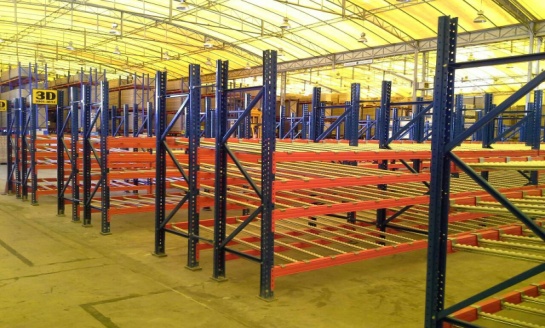 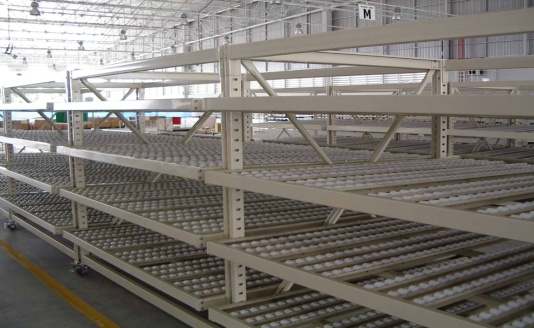 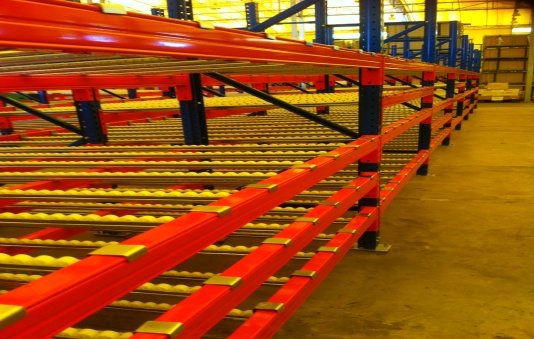 